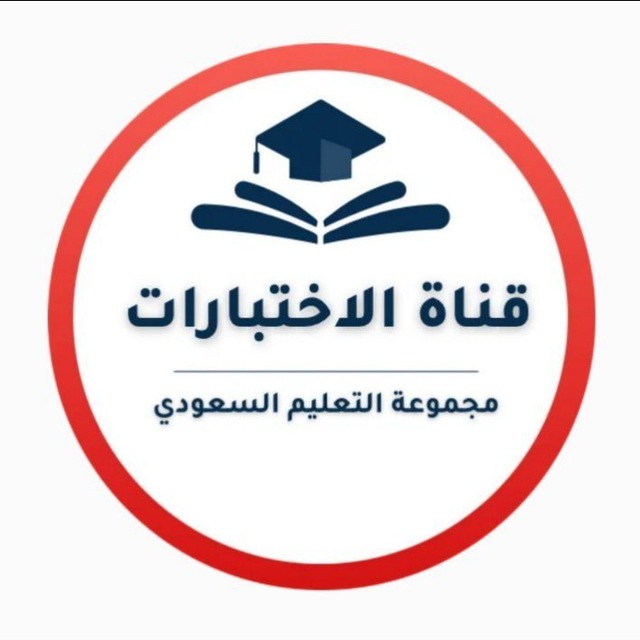 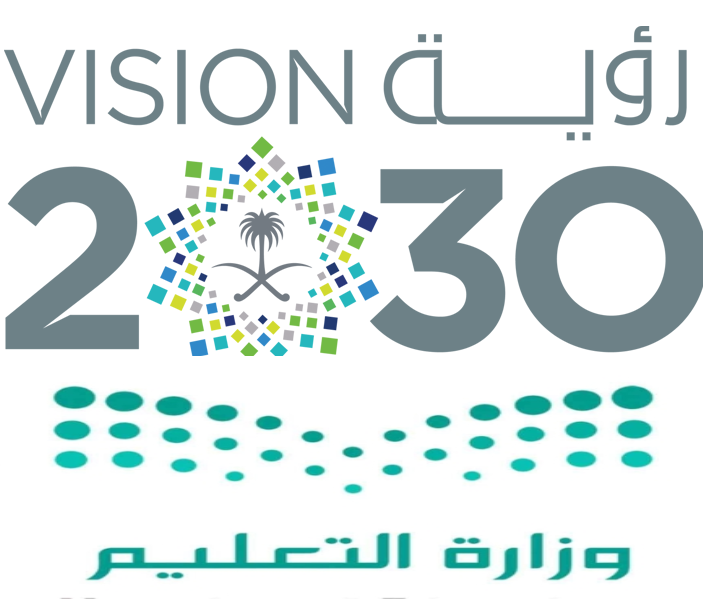 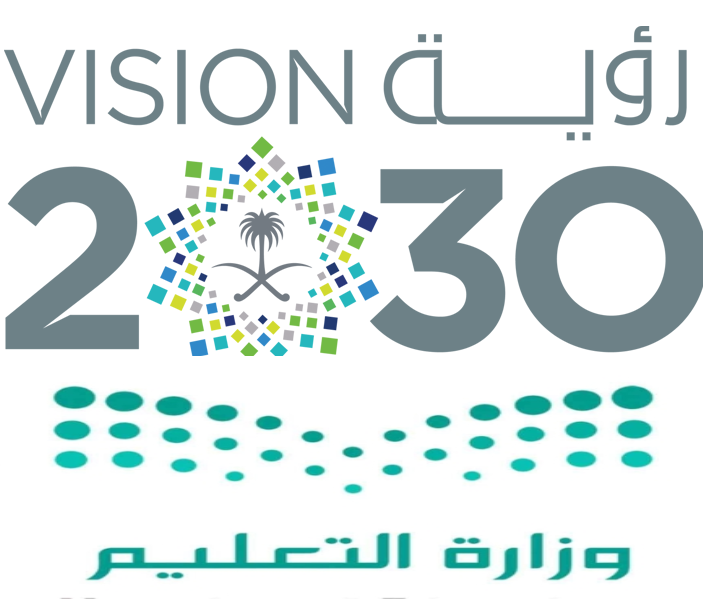 اختبار الفصل الدراسي الثالث ( الدور الأول ) لعام 1445هـالاسم:  ..................................................السؤال الأول: ضعي علامة ( √ ) أمام العبارة الصحيحة وعلامة  (×) أمام العبارة الخاطئة :السؤال الثاني :اختاري الاجابة الصحيحة:انتهت الأسئلة  ,,,,,, مع تمنياتي لكن بالتوفيق والنجاح  ,,,,,, معلمة المادة /اختبار الفصل الدراسي الثالث ( الدور الأول ) لعام 1445هـالاسم:  ..................................................السؤال الأول: ضعي علامة ( √ ) أمام العبارة الصحيحة وعلامة  (×) أمام العبارة الخاطئة :السؤال الثاني :اختاري الاجابة الصحيحة:انتهت الأسئلة  ,,,,,, مع تمنياتي لكن بالتوفيق والنجاح  ,,,,,, معلمة المادة /س1س2المجموعالدرجة كتابةاسم المصححةاسم المراجعةاسم المدققةس1س2المجموعالدرجة كتابة202040أربعون درجة فقطالتوقيعالتوقيعالتوقيع20مالعبارةالإجابةمعظم النباتات التي نعرفها عبارة عن نباتات بذريةالنباتات المغطاة البذور تنتج الأزهارقوقعة الأذن تمكن الأشخاص من التمييز بين الأصوات المختلفة في درجات الصوتلا نسمع جيدًا تحت الماء رغم أن موجات الصوت تنتقل عبر الماء أسرع من انتقالها عبر الهواء.كلما صفقت بيديك بقوة أكبر تجعل شدة الصوت أعلى فيكون الصوت عاليًاتساهم زراعة الأشجار في منع تعرية التربةعندما تمشي على قدميك عوضاّ عن استخدام السيارة فإنك تساهم في حماية الموارد الطبيعيةيحدث الانكسار عندما تغير الموجة سرعتهاالثلاجة تعد آلة ناقلة للطاقة الحراريةفي الثلاجة الكهربائية يتم امتصاص الطاقة الحرارية من الأطعمة التي بداخلهاموجات الضوء المرئي هي الموجات التي لا يستطيع الإنسان رؤيتهاالمحرك الحراري هو آله تعمل على تحويل الطاقة الحرارية إلى طاقة ضوئيةتنتقل الموجات الكهرومغناطيسة خلال المادة فقطتعتمد سعة الموجة المستعرضة على الوسط الناقل لهادرجة تجمد الماء على مقياس الحرارة الفهرنهايتي هي صفر ° فتسمى الموارد الطبيعية التي تُستخدم بسرعة أكبر من سرعة تعويضها طبيعيًا بالموارد المتجددةتؤثر ملوثات الماء في المياة السطحية فقطتعرف السرخسيات بأنها نباتات يبلغ سمكها بضع خلايا فقطالضوء الخافت له شدة عالية:الخلايا العصوية تمكننا من رؤية الألوان20تمتص الماء والأملاح من التربةتمتص الماء والأملاح من التربةتمتص الماء والأملاح من التربةتمتص الماء والأملاح من التربةتمتص الماء والأملاح من التربةتمتص الماء والأملاح من التربةتمتص الماء والأملاح من التربةتمتص الماء والأملاح من التربةأالجذوربالسيقانجالأوراقدجميع ما سبقتنقل الماء والغذاء إلى الأورقتنقل الماء والغذاء إلى الأورقتنقل الماء والغذاء إلى الأورقتنقل الماء والغذاء إلى الأورقتنقل الماء والغذاء إلى الأورقتنقل الماء والغذاء إلى الأورقتنقل الماء والغذاء إلى الأورقتنقل الماء والغذاء إلى الأورقأالسيقانبالجذورجالأوراقدجميع ما سبقتصنع الغذاء للنباتتصنع الغذاء للنباتتصنع الغذاء للنباتتصنع الغذاء للنباتتصنع الغذاء للنباتتصنع الغذاء للنباتتصنع الغذاء للنباتتصنع الغذاء للنباتأالأوراقبالجذورجالسيقاندجميع ما سبقالطبقة الرقيقة التي تغطي الورقة وتحميها هيالطبقة الرقيقة التي تغطي الورقة وتحميها هيالطبقة الرقيقة التي تغطي الورقة وتحميها هيالطبقة الرقيقة التي تغطي الورقة وتحميها هيالطبقة الرقيقة التي تغطي الورقة وتحميها هيالطبقة الرقيقة التي تغطي الورقة وتحميها هيالطبقة الرقيقة التي تغطي الورقة وتحميها هيالطبقة الرقيقة التي تغطي الورقة وتحميها هيأالبشرةبالنسيج الوعائيجالإسفنجيةدالعماديةيتكون معظم الخشب واللحاء الجديد للنبات في :يتكون معظم الخشب واللحاء الجديد للنبات في :يتكون معظم الخشب واللحاء الجديد للنبات في :يتكون معظم الخشب واللحاء الجديد للنبات في :يتكون معظم الخشب واللحاء الجديد للنبات في :يتكون معظم الخشب واللحاء الجديد للنبات في :يتكون معظم الخشب واللحاء الجديد للنبات في :يتكون معظم الخشب واللحاء الجديد للنبات في :أالكامبيومبالخلايا الحارسةجالثغوردالكيوتيكلتكمن الوظيفة الاساسية للورقة بالقيام بعملية البناء الضوئي، ومعظم مراحل هذه العملية يحدث في :تكمن الوظيفة الاساسية للورقة بالقيام بعملية البناء الضوئي، ومعظم مراحل هذه العملية يحدث في :تكمن الوظيفة الاساسية للورقة بالقيام بعملية البناء الضوئي، ومعظم مراحل هذه العملية يحدث في :تكمن الوظيفة الاساسية للورقة بالقيام بعملية البناء الضوئي، ومعظم مراحل هذه العملية يحدث في :تكمن الوظيفة الاساسية للورقة بالقيام بعملية البناء الضوئي، ومعظم مراحل هذه العملية يحدث في :تكمن الوظيفة الاساسية للورقة بالقيام بعملية البناء الضوئي، ومعظم مراحل هذه العملية يحدث في :تكمن الوظيفة الاساسية للورقة بالقيام بعملية البناء الضوئي، ومعظم مراحل هذه العملية يحدث في :تكمن الوظيفة الاساسية للورقة بالقيام بعملية البناء الضوئي، ومعظم مراحل هذه العملية يحدث في :أطبقة البشرةبالطبقة العماديةجالطبقة الإسفنجيةدطبقة الكيوتيكلأي الموارد الطبيعية الآتية متجدد؟أي الموارد الطبيعية الآتية متجدد؟أي الموارد الطبيعية الآتية متجدد؟أي الموارد الطبيعية الآتية متجدد؟أي الموارد الطبيعية الآتية متجدد؟أي الموارد الطبيعية الآتية متجدد؟أي الموارد الطبيعية الآتية متجدد؟أي الموارد الطبيعية الآتية متجدد؟أالنفطبأشعة الشمسجالفحمدالألومنيومأي الموارد الطبيعية الآتية : يصنع منه كلاً من  البلاستيك والدهان والوقود؟ أي الموارد الطبيعية الآتية : يصنع منه كلاً من  البلاستيك والدهان والوقود؟ أي الموارد الطبيعية الآتية : يصنع منه كلاً من  البلاستيك والدهان والوقود؟ أي الموارد الطبيعية الآتية : يصنع منه كلاً من  البلاستيك والدهان والوقود؟ أي الموارد الطبيعية الآتية : يصنع منه كلاً من  البلاستيك والدهان والوقود؟ أي الموارد الطبيعية الآتية : يصنع منه كلاً من  البلاستيك والدهان والوقود؟ أي الموارد الطبيعية الآتية : يصنع منه كلاً من  البلاستيك والدهان والوقود؟ أي الموارد الطبيعية الآتية : يصنع منه كلاً من  البلاستيك والدهان والوقود؟ أالفحم الحجريبالنفطجالغاز الطبيعيدخام الحديدأي مما يأتي يعد شكلاً َمن أشكال تلوث الهواء الناتج عن تفاعل ضوء الشمس مع الغازات المنبعثة من احتراق الوقود؟ أي مما يأتي يعد شكلاً َمن أشكال تلوث الهواء الناتج عن تفاعل ضوء الشمس مع الغازات المنبعثة من احتراق الوقود؟ أي مما يأتي يعد شكلاً َمن أشكال تلوث الهواء الناتج عن تفاعل ضوء الشمس مع الغازات المنبعثة من احتراق الوقود؟ أي مما يأتي يعد شكلاً َمن أشكال تلوث الهواء الناتج عن تفاعل ضوء الشمس مع الغازات المنبعثة من احتراق الوقود؟ أي مما يأتي يعد شكلاً َمن أشكال تلوث الهواء الناتج عن تفاعل ضوء الشمس مع الغازات المنبعثة من احتراق الوقود؟ أي مما يأتي يعد شكلاً َمن أشكال تلوث الهواء الناتج عن تفاعل ضوء الشمس مع الغازات المنبعثة من احتراق الوقود؟ أي مما يأتي يعد شكلاً َمن أشكال تلوث الهواء الناتج عن تفاعل ضوء الشمس مع الغازات المنبعثة من احتراق الوقود؟ أي مما يأتي يعد شكلاً َمن أشكال تلوث الهواء الناتج عن تفاعل ضوء الشمس مع الغازات المنبعثة من احتراق الوقود؟ أالمطر الحمضيبالضباب الدخانيجالأوزوندالأشعة فوق البنفسجيةالموجات ذات الأطوال الموجية الواقعة بين 400 و 700 جزء من بليون من المترالموجات ذات الأطوال الموجية الواقعة بين 400 و 700 جزء من بليون من المترالموجات ذات الأطوال الموجية الواقعة بين 400 و 700 جزء من بليون من المترالموجات ذات الأطوال الموجية الواقعة بين 400 و 700 جزء من بليون من المترالموجات ذات الأطوال الموجية الواقعة بين 400 و 700 جزء من بليون من المترالموجات ذات الأطوال الموجية الواقعة بين 400 و 700 جزء من بليون من المترالموجات ذات الأطوال الموجية الواقعة بين 400 و 700 جزء من بليون من المترالموجات ذات الأطوال الموجية الواقعة بين 400 و 700 جزء من بليون من المترأالموجات فوق البنفسجيةبموجات الضوء المرئيجالموجات تحت الحمراءدجميع ما سبقانتقال الحرارة بواسطة الجسيمات المتصادمة بعضها ببعضانتقال الحرارة بواسطة الجسيمات المتصادمة بعضها ببعضانتقال الحرارة بواسطة الجسيمات المتصادمة بعضها ببعضانتقال الحرارة بواسطة الجسيمات المتصادمة بعضها ببعضانتقال الحرارة بواسطة الجسيمات المتصادمة بعضها ببعضانتقال الحرارة بواسطة الجسيمات المتصادمة بعضها ببعضانتقال الحرارة بواسطة الجسيمات المتصادمة بعضها ببعضانتقال الحرارة بواسطة الجسيمات المتصادمة بعضها ببعضأالإشعاعبالحملجالتوصيلدجميع ما سبقيعطي درجة حرارة تجمد الماء عند صفر°س ودرجة الغليان عند 100 °سيعطي درجة حرارة تجمد الماء عند صفر°س ودرجة الغليان عند 100 °سيعطي درجة حرارة تجمد الماء عند صفر°س ودرجة الغليان عند 100 °سيعطي درجة حرارة تجمد الماء عند صفر°س ودرجة الغليان عند 100 °سيعطي درجة حرارة تجمد الماء عند صفر°س ودرجة الغليان عند 100 °سيعطي درجة حرارة تجمد الماء عند صفر°س ودرجة الغليان عند 100 °سيعطي درجة حرارة تجمد الماء عند صفر°س ودرجة الغليان عند 100 °سيعطي درجة حرارة تجمد الماء عند صفر°س ودرجة الغليان عند 100 °سأالمقياس الفهرنهايتيبالمقياس المطلقجمقياس السلسيوسدجميع ما سبقيعطي درجة حرارة تجمد الماء عند 273°ك ودرجة الغليان عند 373 °كيعطي درجة حرارة تجمد الماء عند 273°ك ودرجة الغليان عند 373 °كيعطي درجة حرارة تجمد الماء عند 273°ك ودرجة الغليان عند 373 °كيعطي درجة حرارة تجمد الماء عند 273°ك ودرجة الغليان عند 373 °كيعطي درجة حرارة تجمد الماء عند 273°ك ودرجة الغليان عند 373 °كيعطي درجة حرارة تجمد الماء عند 273°ك ودرجة الغليان عند 373 °كيعطي درجة حرارة تجمد الماء عند 273°ك ودرجة الغليان عند 373 °كيعطي درجة حرارة تجمد الماء عند 273°ك ودرجة الغليان عند 373 °كأالمقياس الفهرنهايتيبمقياس السلسيوسجالمقياس المطلقدجميع ما سبقانتقال الحرارة عن طريق حركة غاز أو سائلانتقال الحرارة عن طريق حركة غاز أو سائلانتقال الحرارة عن طريق حركة غاز أو سائلانتقال الحرارة عن طريق حركة غاز أو سائلانتقال الحرارة عن طريق حركة غاز أو سائلانتقال الحرارة عن طريق حركة غاز أو سائلانتقال الحرارة عن طريق حركة غاز أو سائلانتقال الحرارة عن طريق حركة غاز أو سائلأالإشعاعبالتوصيلجالحملدجميع ما سبقانتقال الطاقة بواسطة الموجات الكهرومغناطيسيةانتقال الطاقة بواسطة الموجات الكهرومغناطيسيةانتقال الطاقة بواسطة الموجات الكهرومغناطيسيةانتقال الطاقة بواسطة الموجات الكهرومغناطيسيةانتقال الطاقة بواسطة الموجات الكهرومغناطيسيةانتقال الطاقة بواسطة الموجات الكهرومغناطيسيةانتقال الطاقة بواسطة الموجات الكهرومغناطيسيةانتقال الطاقة بواسطة الموجات الكهرومغناطيسيةأالتوصيلبالحملجالإشعاعدجميع ما سبقدرجة الحرارة هي ........................... للجزيئات المكونة للجسم:درجة الحرارة هي ........................... للجزيئات المكونة للجسم:درجة الحرارة هي ........................... للجزيئات المكونة للجسم:درجة الحرارة هي ........................... للجزيئات المكونة للجسم:درجة الحرارة هي ........................... للجزيئات المكونة للجسم:درجة الحرارة هي ........................... للجزيئات المكونة للجسم:درجة الحرارة هي ........................... للجزيئات المكونة للجسم:درجة الحرارة هي ........................... للجزيئات المكونة للجسم:أمتوسط الطاقة الحراريةبمتوسط الحرارةجمتوسط طاقة الوضعدمتوسط الطاقة الحركيةالطول الموجي للموجة ...............................هو المسافة بين قمتين متتاليتين أو قاعين متتاليين.الطول الموجي للموجة ...............................هو المسافة بين قمتين متتاليتين أو قاعين متتاليين.الطول الموجي للموجة ...............................هو المسافة بين قمتين متتاليتين أو قاعين متتاليين.الطول الموجي للموجة ...............................هو المسافة بين قمتين متتاليتين أو قاعين متتاليين.الطول الموجي للموجة ...............................هو المسافة بين قمتين متتاليتين أو قاعين متتاليين.الطول الموجي للموجة ...............................هو المسافة بين قمتين متتاليتين أو قاعين متتاليين.الطول الموجي للموجة ...............................هو المسافة بين قمتين متتاليتين أو قاعين متتاليين.الطول الموجي للموجة ...............................هو المسافة بين قمتين متتاليتين أو قاعين متتاليين.أالزلزاليةبالطوليةجالمتدحرجةدالمستعرضةأي مما يأتي يسهم في تحلّل الأوزون ؟أي مما يأتي يسهم في تحلّل الأوزون ؟أي مما يأتي يسهم في تحلّل الأوزون ؟أي مما يأتي يسهم في تحلّل الأوزون ؟أي مما يأتي يسهم في تحلّل الأوزون ؟أي مما يأتي يسهم في تحلّل الأوزون ؟أي مما يأتي يسهم في تحلّل الأوزون ؟أي مما يأتي يسهم في تحلّل الأوزون ؟أثاني أكسيد الكربونبأول أكسيد الكربونجالرادوندالكلوروفلوروكربونارتداد الموجات عن سطح عاكس بعد سقوطها عليهارتداد الموجات عن سطح عاكس بعد سقوطها عليهارتداد الموجات عن سطح عاكس بعد سقوطها عليهارتداد الموجات عن سطح عاكس بعد سقوطها عليهارتداد الموجات عن سطح عاكس بعد سقوطها عليهارتداد الموجات عن سطح عاكس بعد سقوطها عليهارتداد الموجات عن سطح عاكس بعد سقوطها عليهارتداد الموجات عن سطح عاكس بعد سقوطها عليهأالتداخلبالانكسارجالحيوددالانعكاسأي مما يأتي يستخدم في تشخيص كسر العظام :أي مما يأتي يستخدم في تشخيص كسر العظام :أي مما يأتي يستخدم في تشخيص كسر العظام :أي مما يأتي يستخدم في تشخيص كسر العظام :أي مما يأتي يستخدم في تشخيص كسر العظام :أي مما يأتي يستخدم في تشخيص كسر العظام :أي مما يأتي يستخدم في تشخيص كسر العظام :أي مما يأتي يستخدم في تشخيص كسر العظام :أالموجات فوق البنفسجيةبأمواج الراديوجأشعة جامادالأشعة السينيةس1س2المجموعالدرجة كتابةاسم المصححةاسم المراجعةاسم المدققةس1س2المجموعالدرجة كتابة202040أربعون درجة فقطالتوقيعالتوقيعالتوقيع20مالعبارةالإجابةمعظم النباتات التي نعرفها عبارة عن نباتات بذرية√النباتات المغطاة البذور تنتج الأزهار√قوقعة الأذن تمكن الأشخاص من التمييز بين الأصوات المختلفة في درجات الصوت√لا نسمع جيدًا تحت الماء رغم أن موجات الصوت تنتقل عبر الماء أسرع من انتقالها عبر الهواء.√كلما صفقت بيديك بقوة أكبر تجعل شدة الصوت أعلى فيكون الصوت عاليًا√تساهم زراعة الأشجار في منع تعرية التربة√عندما تمشي على قدميك عوضاّ عن استخدام السيارة فإنك تساهم في حماية الموارد الطبيعية√يحدث الانكسار عندما تغير الموجة سرعتها√الثلاجة تعد آلة ناقلة للطاقة الحرارية√في الثلاجة الكهربائية يتم امتصاص الطاقة الحرارية من الأطعمة التي بداخلها√موجات الضوء المرئي هي الموجات التي لا يستطيع الإنسان رؤيتها×المحرك الحراري هو آله تعمل على تحويل الطاقة الحرارية إلى طاقة ضوئية×تنتقل الموجات الكهرومغناطيسة خلال المادة فقط×تعتمد سعة الموجة المستعرضة على الوسط الناقل لها×درجة تجمد الماء على مقياس الحرارة الفهرنهايتي هي صفر ° ف×تسمى الموارد الطبيعية التي تُستخدم بسرعة أكبر من سرعة تعويضها طبيعيًا بالموارد المتجددة×تؤثر ملوثات الماء في المياة السطحية فقط×تعرف السرخسيات بأنها نباتات يبلغ سمكها بضع خلايا فقط×الضوء الخافت له شدة عالية:×الخلايا العصوية تمكننا من رؤية الألوان×20تمتص الماء والأملاح من التربةتمتص الماء والأملاح من التربةتمتص الماء والأملاح من التربةتمتص الماء والأملاح من التربةتمتص الماء والأملاح من التربةتمتص الماء والأملاح من التربةتمتص الماء والأملاح من التربةتمتص الماء والأملاح من التربةأالجذوربالسيقانجالأوراقدجميع ما سبقتنقل الماء والغذاء إلى الأورقتنقل الماء والغذاء إلى الأورقتنقل الماء والغذاء إلى الأورقتنقل الماء والغذاء إلى الأورقتنقل الماء والغذاء إلى الأورقتنقل الماء والغذاء إلى الأورقتنقل الماء والغذاء إلى الأورقتنقل الماء والغذاء إلى الأورقأالسيقانبالجذورجالأوراقدجميع ما سبقتصنع الغذاء للنباتتصنع الغذاء للنباتتصنع الغذاء للنباتتصنع الغذاء للنباتتصنع الغذاء للنباتتصنع الغذاء للنباتتصنع الغذاء للنباتتصنع الغذاء للنباتأالأوراقبالجذورجالسيقاندجميع ما سبقالطبقة الرقيقة التي تغطي الورقة وتحميها هيالطبقة الرقيقة التي تغطي الورقة وتحميها هيالطبقة الرقيقة التي تغطي الورقة وتحميها هيالطبقة الرقيقة التي تغطي الورقة وتحميها هيالطبقة الرقيقة التي تغطي الورقة وتحميها هيالطبقة الرقيقة التي تغطي الورقة وتحميها هيالطبقة الرقيقة التي تغطي الورقة وتحميها هيالطبقة الرقيقة التي تغطي الورقة وتحميها هيأالبشرةبالنسيج الوعائيجالإسفنجيةدالعماديةيتكون معظم الخشب واللحاء الجديد للنبات في :يتكون معظم الخشب واللحاء الجديد للنبات في :يتكون معظم الخشب واللحاء الجديد للنبات في :يتكون معظم الخشب واللحاء الجديد للنبات في :يتكون معظم الخشب واللحاء الجديد للنبات في :يتكون معظم الخشب واللحاء الجديد للنبات في :يتكون معظم الخشب واللحاء الجديد للنبات في :يتكون معظم الخشب واللحاء الجديد للنبات في :أالكامبيومبالخلايا الحارسةجالثغوردالكيوتيكلتكمن الوظيفة الاساسية للورقة بالقيام بعملية البناء الضوئي، ومعظم مراحل هذه العملية يحدث في :تكمن الوظيفة الاساسية للورقة بالقيام بعملية البناء الضوئي، ومعظم مراحل هذه العملية يحدث في :تكمن الوظيفة الاساسية للورقة بالقيام بعملية البناء الضوئي، ومعظم مراحل هذه العملية يحدث في :تكمن الوظيفة الاساسية للورقة بالقيام بعملية البناء الضوئي، ومعظم مراحل هذه العملية يحدث في :تكمن الوظيفة الاساسية للورقة بالقيام بعملية البناء الضوئي، ومعظم مراحل هذه العملية يحدث في :تكمن الوظيفة الاساسية للورقة بالقيام بعملية البناء الضوئي، ومعظم مراحل هذه العملية يحدث في :تكمن الوظيفة الاساسية للورقة بالقيام بعملية البناء الضوئي، ومعظم مراحل هذه العملية يحدث في :تكمن الوظيفة الاساسية للورقة بالقيام بعملية البناء الضوئي، ومعظم مراحل هذه العملية يحدث في :أطبقة البشرةبالطبقة العماديةجالطبقة الإسفنجيةدطبقة الكيوتيكلأي الموارد الطبيعية الآتية متجدد؟أي الموارد الطبيعية الآتية متجدد؟أي الموارد الطبيعية الآتية متجدد؟أي الموارد الطبيعية الآتية متجدد؟أي الموارد الطبيعية الآتية متجدد؟أي الموارد الطبيعية الآتية متجدد؟أي الموارد الطبيعية الآتية متجدد؟أي الموارد الطبيعية الآتية متجدد؟أالنفطبأشعة الشمسجالفحمدالألومنيومأي الموارد الطبيعية الآتية : يصنع منه كلاً من  البلاستيك والدهان والوقود؟ أي الموارد الطبيعية الآتية : يصنع منه كلاً من  البلاستيك والدهان والوقود؟ أي الموارد الطبيعية الآتية : يصنع منه كلاً من  البلاستيك والدهان والوقود؟ أي الموارد الطبيعية الآتية : يصنع منه كلاً من  البلاستيك والدهان والوقود؟ أي الموارد الطبيعية الآتية : يصنع منه كلاً من  البلاستيك والدهان والوقود؟ أي الموارد الطبيعية الآتية : يصنع منه كلاً من  البلاستيك والدهان والوقود؟ أي الموارد الطبيعية الآتية : يصنع منه كلاً من  البلاستيك والدهان والوقود؟ أي الموارد الطبيعية الآتية : يصنع منه كلاً من  البلاستيك والدهان والوقود؟ أالفحم الحجريبالنفطجالغاز الطبيعيدخام الحديدأي مما يأتي يعد شكلاً َمن أشكال تلوث الهواء الناتج عن تفاعل ضوء الشمس مع الغازات المنبعثة من احتراق الوقود؟ أي مما يأتي يعد شكلاً َمن أشكال تلوث الهواء الناتج عن تفاعل ضوء الشمس مع الغازات المنبعثة من احتراق الوقود؟ أي مما يأتي يعد شكلاً َمن أشكال تلوث الهواء الناتج عن تفاعل ضوء الشمس مع الغازات المنبعثة من احتراق الوقود؟ أي مما يأتي يعد شكلاً َمن أشكال تلوث الهواء الناتج عن تفاعل ضوء الشمس مع الغازات المنبعثة من احتراق الوقود؟ أي مما يأتي يعد شكلاً َمن أشكال تلوث الهواء الناتج عن تفاعل ضوء الشمس مع الغازات المنبعثة من احتراق الوقود؟ أي مما يأتي يعد شكلاً َمن أشكال تلوث الهواء الناتج عن تفاعل ضوء الشمس مع الغازات المنبعثة من احتراق الوقود؟ أي مما يأتي يعد شكلاً َمن أشكال تلوث الهواء الناتج عن تفاعل ضوء الشمس مع الغازات المنبعثة من احتراق الوقود؟ أي مما يأتي يعد شكلاً َمن أشكال تلوث الهواء الناتج عن تفاعل ضوء الشمس مع الغازات المنبعثة من احتراق الوقود؟ أالمطر الحمضيبالضباب الدخانيجالأوزوندالأشعة فوق البنفسجيةالموجات ذات الأطوال الموجية الواقعة بين 400 و 700 جزء من بليون من المترالموجات ذات الأطوال الموجية الواقعة بين 400 و 700 جزء من بليون من المترالموجات ذات الأطوال الموجية الواقعة بين 400 و 700 جزء من بليون من المترالموجات ذات الأطوال الموجية الواقعة بين 400 و 700 جزء من بليون من المترالموجات ذات الأطوال الموجية الواقعة بين 400 و 700 جزء من بليون من المترالموجات ذات الأطوال الموجية الواقعة بين 400 و 700 جزء من بليون من المترالموجات ذات الأطوال الموجية الواقعة بين 400 و 700 جزء من بليون من المترالموجات ذات الأطوال الموجية الواقعة بين 400 و 700 جزء من بليون من المترأالموجات فوق البنفسجيةبموجات الضوء المرئيجالموجات تحت الحمراءدجميع ما سبقانتقال الحرارة بواسطة الجسيمات المتصادمة بعضها ببعضانتقال الحرارة بواسطة الجسيمات المتصادمة بعضها ببعضانتقال الحرارة بواسطة الجسيمات المتصادمة بعضها ببعضانتقال الحرارة بواسطة الجسيمات المتصادمة بعضها ببعضانتقال الحرارة بواسطة الجسيمات المتصادمة بعضها ببعضانتقال الحرارة بواسطة الجسيمات المتصادمة بعضها ببعضانتقال الحرارة بواسطة الجسيمات المتصادمة بعضها ببعضانتقال الحرارة بواسطة الجسيمات المتصادمة بعضها ببعضأالإشعاعبالحملجالتوصيلدجميع ما سبقيعطي درجة حرارة تجمد الماء عند صفر°س ودرجة الغليان عند 100 °سيعطي درجة حرارة تجمد الماء عند صفر°س ودرجة الغليان عند 100 °سيعطي درجة حرارة تجمد الماء عند صفر°س ودرجة الغليان عند 100 °سيعطي درجة حرارة تجمد الماء عند صفر°س ودرجة الغليان عند 100 °سيعطي درجة حرارة تجمد الماء عند صفر°س ودرجة الغليان عند 100 °سيعطي درجة حرارة تجمد الماء عند صفر°س ودرجة الغليان عند 100 °سيعطي درجة حرارة تجمد الماء عند صفر°س ودرجة الغليان عند 100 °سيعطي درجة حرارة تجمد الماء عند صفر°س ودرجة الغليان عند 100 °سأالمقياس الفهرنهايتيبالمقياس المطلقجمقياس السلسيوسدجميع ما سبقيعطي درجة حرارة تجمد الماء عند 273°ك ودرجة الغليان عند 373 °كيعطي درجة حرارة تجمد الماء عند 273°ك ودرجة الغليان عند 373 °كيعطي درجة حرارة تجمد الماء عند 273°ك ودرجة الغليان عند 373 °كيعطي درجة حرارة تجمد الماء عند 273°ك ودرجة الغليان عند 373 °كيعطي درجة حرارة تجمد الماء عند 273°ك ودرجة الغليان عند 373 °كيعطي درجة حرارة تجمد الماء عند 273°ك ودرجة الغليان عند 373 °كيعطي درجة حرارة تجمد الماء عند 273°ك ودرجة الغليان عند 373 °كيعطي درجة حرارة تجمد الماء عند 273°ك ودرجة الغليان عند 373 °كأالمقياس الفهرنهايتيبمقياس السلسيوسجالمقياس المطلقدجميع ما سبقانتقال الحرارة عن طريق حركة غاز أو سائلانتقال الحرارة عن طريق حركة غاز أو سائلانتقال الحرارة عن طريق حركة غاز أو سائلانتقال الحرارة عن طريق حركة غاز أو سائلانتقال الحرارة عن طريق حركة غاز أو سائلانتقال الحرارة عن طريق حركة غاز أو سائلانتقال الحرارة عن طريق حركة غاز أو سائلانتقال الحرارة عن طريق حركة غاز أو سائلأالإشعاعبالتوصيلجالحملدجميع ما سبقانتقال الطاقة بواسطة الموجات الكهرومغناطيسيةانتقال الطاقة بواسطة الموجات الكهرومغناطيسيةانتقال الطاقة بواسطة الموجات الكهرومغناطيسيةانتقال الطاقة بواسطة الموجات الكهرومغناطيسيةانتقال الطاقة بواسطة الموجات الكهرومغناطيسيةانتقال الطاقة بواسطة الموجات الكهرومغناطيسيةانتقال الطاقة بواسطة الموجات الكهرومغناطيسيةانتقال الطاقة بواسطة الموجات الكهرومغناطيسيةأالتوصيلبالحملجالإشعاعدجميع ما سبقدرجة الحرارة هي ........................... للجزيئات المكونة للجسم:درجة الحرارة هي ........................... للجزيئات المكونة للجسم:درجة الحرارة هي ........................... للجزيئات المكونة للجسم:درجة الحرارة هي ........................... للجزيئات المكونة للجسم:درجة الحرارة هي ........................... للجزيئات المكونة للجسم:درجة الحرارة هي ........................... للجزيئات المكونة للجسم:درجة الحرارة هي ........................... للجزيئات المكونة للجسم:درجة الحرارة هي ........................... للجزيئات المكونة للجسم:أمتوسط الطاقة الحراريةبمتوسط الحرارةجمتوسط طاقة الوضعدمتوسط الطاقة الحركيةالطول الموجي للموجة ...............................هو المسافة بين قمتين متتاليتين أو قاعين متتاليين.الطول الموجي للموجة ...............................هو المسافة بين قمتين متتاليتين أو قاعين متتاليين.الطول الموجي للموجة ...............................هو المسافة بين قمتين متتاليتين أو قاعين متتاليين.الطول الموجي للموجة ...............................هو المسافة بين قمتين متتاليتين أو قاعين متتاليين.الطول الموجي للموجة ...............................هو المسافة بين قمتين متتاليتين أو قاعين متتاليين.الطول الموجي للموجة ...............................هو المسافة بين قمتين متتاليتين أو قاعين متتاليين.الطول الموجي للموجة ...............................هو المسافة بين قمتين متتاليتين أو قاعين متتاليين.الطول الموجي للموجة ...............................هو المسافة بين قمتين متتاليتين أو قاعين متتاليين.أالزلزاليةبالطوليةجالمتدحرجةدالمستعرضةأي مما يأتي يسهم في تحلّل الأوزون ؟أي مما يأتي يسهم في تحلّل الأوزون ؟أي مما يأتي يسهم في تحلّل الأوزون ؟أي مما يأتي يسهم في تحلّل الأوزون ؟أي مما يأتي يسهم في تحلّل الأوزون ؟أي مما يأتي يسهم في تحلّل الأوزون ؟أي مما يأتي يسهم في تحلّل الأوزون ؟أي مما يأتي يسهم في تحلّل الأوزون ؟أثاني أكسيد الكربونبأول أكسيد الكربونجالرادوندالكلوروفلوروكربونارتداد الموجات عن سطح عاكس بعد سقوطها عليهارتداد الموجات عن سطح عاكس بعد سقوطها عليهارتداد الموجات عن سطح عاكس بعد سقوطها عليهارتداد الموجات عن سطح عاكس بعد سقوطها عليهارتداد الموجات عن سطح عاكس بعد سقوطها عليهارتداد الموجات عن سطح عاكس بعد سقوطها عليهارتداد الموجات عن سطح عاكس بعد سقوطها عليهارتداد الموجات عن سطح عاكس بعد سقوطها عليهأالتداخلبالانكسارجالحيوددالانعكاسأي مما يأتي يستخدم في تشخيص كسر العظام :أي مما يأتي يستخدم في تشخيص كسر العظام :أي مما يأتي يستخدم في تشخيص كسر العظام :أي مما يأتي يستخدم في تشخيص كسر العظام :أي مما يأتي يستخدم في تشخيص كسر العظام :أي مما يأتي يستخدم في تشخيص كسر العظام :أي مما يأتي يستخدم في تشخيص كسر العظام :أي مما يأتي يستخدم في تشخيص كسر العظام :أالموجات فوق البنفسجيةبأمواج الراديوجأشعة جامادالأشعة السينية